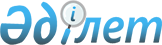 О мерах по совершенствованию порядка выплаты заработной платы, стипендии, пенсий, пособий и других денежных выплат за счет бюджетных средств, а также порядка выплаты заработной платы и других денежных выплат государственным предприятиям и акционерным обществам, контрольный пакет акций которых принадлежит государствуПостановление Правительства Республики Казахстан от 28 сентября 1999 года № 1464

      Сноска. Заголовок - в редакции постановления Правительства РК от 12 января 2004 г. N 30  .             В целях развития сферы услуг для получателя денежных выплат Правительство Республики Казахстан постановляет: <*> 

      Сноска. В преамбулу внесены изменения - постановлением Правительства РК от 12 января 2004 г. N 30  . 

      1. Государственным учреждениям с 1 января 2001 года осуществлять выплату заработной платы, стипендий и других денежных выплат через организации, имеющие соответствующую лицензию на осуществление банковских операций (далее - организации), по выбору получателя. 

      Государственным учреждениям, находящимся в городах Астане и Алматы и областного значения, с 1 мая 2004 года осуществлять выплату заработной платы и других денежных выплат работникам путем их перечисления на карт-счета, открытые в организациях, по выбору получателя. 

      Органам государственного управления предприятиями и государственным органам, осуществляющим права владения и пользования государственным пакетом акций, провести работу по переходу с 1 мая 2004 года на выплату заработной платы и других денежных выплат работникам государственных предприятий и акционерных обществ, контрольный пакет акций которых принадлежит государству, находящимся в городах Астане и Алматы и областного значения, путем их перечисления на карт-счета, открытые в организациях, по выбору получателя. <*> 

      Сноска. В пункт 1 внесены изменения - постановлением Правительства РК от 27 июля 2000 г. N 1135 P001135_ ; от 12 января 2004 г. N 30  . 

      2. Министерству труда и социальной защиты населения Республики Казахстан обеспечить выплату пенсий и пособий: с 1 ноября 2000 года в городах республиканского и областного значения по выбору получателей в организациях путем зачисления на лицевые счета; 

      с 1 июля 2000 года в городах районного значения, поселках и сельских населенных пунктах через организации, выигравшие тендер в установленном законодательством порядке. <*> 

      Сноска. В пункт 2 внесены изменения - постановлением Правительства РК от 12 февраля 2000 г. N 223 P000223_ ; от 12 января 2004 г. N 30  . 

      3. Министерству труда и социальной защиты населения Республики Казахстан до первого июня 2000 года провести тендер среди названных организаций на выплату пенсий и пособий в городах районного значения, поселках и сельских населенных пунктах. 

      Сноска. В пункт 3 внесены изменения - постановлением Правительства РК от 12 февраля 2000 г. N 223 P000223_ . 

      4. Расходы по приему, выплате и зачислению денег на лицевые счета получателей заработной платы, стипендий, пенсий, пособий и других денежных выплат производить за счет государственного бюджета. <*> 

      Сноска. В пункт 4 внесены изменения - постановлением Правительства РК от 27 июля 2000 г. N 1135 P001135_ . 

      5. Начиная с 2001 года, государственным учреждениям, финансируемым за счет бюджетных средств, предусматривать в составе расходов на содержание государственных учреждений средства на оплату услуг по приему, выплате и зачислению денег на лицевые счета или банковские счета получателей денежных выплат. 

      Сноска. Пункт 5 - в редакции постановления Правительства РК от 27 июля 2000 г. N 1135 P001135_ ; от 12 января 2004 г. N 30  . 

      6. Признать утратившим силу постановление Правительства Республики Казахстан от 4 августа 1997 года № 1214 P971214_  "О мерах по изменению формы выплаты стипендий, заработной платы и других денежных выплат в организациях, содержащихся за счет государственного бюджета" (САПП Республики Казахстан, 1997 г., № 35, ст. 331). 

      7. Настоящее постановление вступает в силу со дня опубликования. 

     Премьер-Министр 

   Республики Казахстан 
					© 2012. РГП на ПХВ «Институт законодательства и правовой информации Республики Казахстан» Министерства юстиции Республики Казахстан
				